Duval Delegation Contact ListSenator Aaron BeanDistrict 4 Tallahassee Office306 Senate Office Building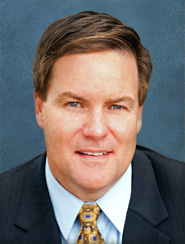 404 South Monroe StreetTallahassee, FL 32399-1100(850) 487-5004District OfficeDuval Station13453 North Main Street, Suite 301 Jacksonville, FL 32218(904) 757-5039Legislative Assistants:Dee Alexander, Joseph Endicott, and Austin NicklasCommittee Assignments:Communications, Energy, and Public Utilities - ChairAppropriations Subcommittee on General Government - Vice ChairCommunity Affairs – Vice ChairAppropriations; Appropriations Subcommittee on Criminal and Civil JusticeCriminal Justice; Environmental Preservation and ConservationMilitary and Veterans Affairs, Space, and Domestic SecuritySenator Audrey GibsonDistrict 6 Tallahassee Office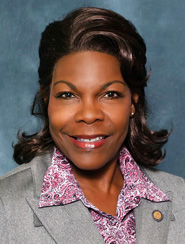 405 Senate Office Building404 South Monroe StreetTallahassee, FL 32399-1100(850) 487-5006District Office101 East Union Street, Suite 104Jacksonville, FL 32202(904) 359-2553Legislative Assistants:Farisha Hamid and Teresa Williams-ElamSecretary: Jerome MaplesCommittee Assignments:Military and Veterans Affairs, Space, and Domestic Security - ChairAppropriations Appropriations Subcommittee on Transportation, Tourism, and Economic DevelopmentCommerce and Tourism Judiciary Regulated Industries Joint Legislative Auditing CommitteeRepresentative Cord ByrdDistrict 11 Capitol Office 1101 The Capitol 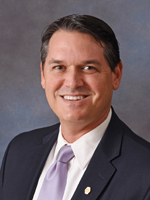 402 South Monroe Street Tallahassee, FL 32399-1300 Phone: (850) 717-5011District Office Suite B 1807 North Third Street Jacksonville Beach, FL 32250-7491 Phone: (904) 242-3495OrRobert M. Foster Justice Center 76347 Veterans Way Yulee, FL 32097-5404 Phone: (904) 548-9333Legislative Assistant: Davis BeanDistrict Secretaries: Katherine Woodby and Christian HarveyCommittee Assignments:Justice Appropriations Subcommittee - Vice Chair Agriculture & Property Rights Subcommittee Civil Justice & Claims Subcommittee; Health Quality Subcommittee Judiciary Committee; Public Integrity & Ethics Committee Select Committee on Hurricane Response and Preparedness Representative Kimberly DanielsDistrict 14 Capitol Office 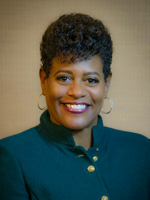 1102 The Capitol 402 South Monroe Street Tallahassee, FL 32399-1300 Phone: (850) 717-5014District Office Suite 106 11565 North Main Street Jacksonville, FL 32218-4091Phone: (904) 696-5928Legislative Assistant: Karen RiggienDistrict Secretary: Clarence JamesCommittee Assignments:Education Committee Energy & Utilities Subcommittee Justice Appropriations Subcommittee Oversight, Transparency & Administration Subcommittee Public Integrity & Ethics Committee Transportation & Infrastructure SubcommitteeRepresentative Tracie DavisDistrict 13 Capitol Office 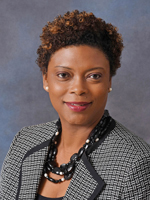 1302 The Capitol 402 South Monroe Street Tallahassee, FL 32399-1300 Phone: (850) 717-5013District Office Suite 402 101 East Union Street Jacksonville, FL 32202-3065Phone: (904) 353-2180Legislative Assistant: Earl JonesDistrict Secretary: Kiaira NixonCommittee Assignments:Government Operations & Technology Appropriations Subcommittee Health & Human Services Committee Joint Legislative Auditing Committee Oversight, Transparency & Administration Subcommittee PreK-12 Quality Subcommittee Public Integrity & Ethics Committee Select Committee on Hurricane Response and Preparedness Representative Jay FantDistrict 15 Capitol Office 400 House Office Building 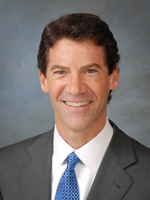 402 South Monroe Street Tallahassee, FL 32399-1300 Phone: (850) 717-5015District Office Suite 104 4114 Herschel Street Jacksonville, FL 32210-2200Phone: (904) 381-6011 Legislative Assistant: Chesten GoodmanDistrict Secretary: Lynne HolickyCommittee Assignments:Education Committee Government Accountability Committee Government Operations & Technology Appropriations Subcommittee Justice Appropriations Subcommittee Local, Federal & Veterans Affairs SubcommitteeRepresentative Jason FischerDistrict 16 Capitol Office 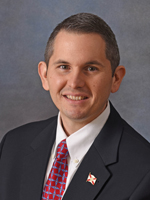 1401 The Capitol 402 South Monroe Street Tallahassee, FL 32399-1300 Phone: (850) 717-5016District Office Suite 2300 4130 Salisbury Road Jacksonville, FL 32216-8033Phone: (904) 332-7297Legislative Assistant: Rachel LockhartDistrict Secretary: Sadie HaireCommittee Assignments:PreK-12 Innovation Subcommittee - Vice Chair Education Committee Energy & Utilities Subcommittee Health Innovation Subcommittee Joint Administrative Procedures Committee PreK-12 Appropriations Subcommittee Public Integrity & Ethics CommitteeRepresentative Clay YarboroughDistrict 12 Capitol Office 1401 The Capitol 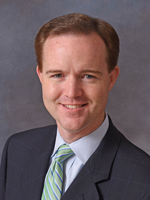 402 South Monroe Street Tallahassee, FL 32399-1300 Phone: (850) 717-5012District Office 1615 Huffingham Road, Suite 1Jacksonville, FL 32216-2792Phone: (904) 723-5300Legislative Assistant: Jennifer ContrerasDistrict Secretary: Mamie RubottomCommittee Assignments:Government Operations & Technology Appropriations Subcommittee - Vice Chair Criminal Justice Subcommittee Health & Human Services Committee Health Innovation Subcommittee Joint Select Committee on Collective Bargaining Oversight, Transparency & Administration SubcommitteeUpdated: January 9, 2018